CURRICULUM VITAE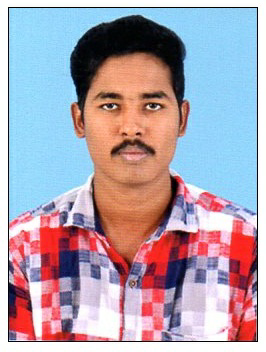 HALITHPalm Deira, Dubai,UAE.E-Mail:halith.384450@2freemail.com ObjectiveSeeking a suitable position, to utilize my professional skillsand abilities in the field of Information Technology, that offers me wide exposure and environment to growPersonal Data:Work ExperienceGender: MaleVisa Status: Visit Visa Visa Expiry-01JAN 2018 Date of Birth: 24/06/1995 Marital Status: SingleLanguages Known: English and Tamil.Professional Qualifications:Bachelor of Mechanical Engineering:Year of passing:2016sri venkateswara college of engg&technologyAffiliated by,Anna University Chennai, IndiaPostgraduate Diploma in Heat Ventillation AirConditioning(HVAC):Year of passing:2018AUTOCADTRAINING INSTITUTE,PERAMBALUR,INDAHigher Secondary SchoolingYear of passing:2012 State Board of Tamilnadu,IndiaWorked as a "PRODUCTION TRAINEE"in Rane trw steering systems Pvt. Ltd, Chennai,India. (for 1year).HVAC ENGINEERDuties primarily include, Detail design engineering of HVAC system viz., Heat-Load calculation, selection of equipment, duct & pipe routing, preparation of shop drawings & specifications. Other duties are as stated below in detail.KNOWLEDGE IN HVAC:Heat Load Calculation:Calculation with respect to Architectural Drawing and Building Survey, Calculating the Sensible heat and Latent heat to get accurate Tonnage and CFM.Duct Designing:Designing using equal frication method and selecting material as per SMACNADirect Expansion System:Design, costing and Project Planning of Duct able and Packaged Air conditioning system for light commercial projects like Restaurants, Showroom etc.Calculations:Calculation duct size duct calculate, MC QUAY Duct size and DUCT CfHECKER ver. 1.55COMPUTER PROFICIENCY:AUTOCADD REVIT(HVAC) REVIT(MEP)Ms-Offfice INPLANT TRAINING:In Plant Visit to Hyundai motocorp sriperumbuthur,india.Participated in MEP(Mechanical Electrical And Piping)CADD Centre,perambalur.Attended Design workshops in Anna university,chennaiACHIEVEMENTS:Got a line leader promotion,when am start my career within "3months".Actively participated in school level letter writingcompetition and won prices.STRENGTH:Dedicated and self-confident. Result oriented approach.Ability to thrive in a demanding in rapidly changing enironment. PunctualityFriendly to everyone Adaptable to any situationsSize Duct And Grill:Finding out the duct size in by EQUAL FRICTION method VELOCITY REDUCTION method.Finding grills and diffuser sizing using BETA Performance software.Duties and Responsibilities  Air Conditioning Cooling Load calculations, Heat Loss 	calculations following ASHRAE  codes.  Duct system design, supervision, duct fabrication and installation 	of      the ductwork following SMACNA 2, DW 144 codes.  Chilled water pipe design and pump head calculation, selection ofchilled water pumps.  Site supervision of all Air conditioning works.  Calculation of static pressure of Blowers & Pumps and their selection.   Selection of Chillers, AHU’S, FCU’S, Exhaust Fan, Blower and otherAccessories.  Preparation of drawings for A/C equipment and accessories installation.   Ensure smooth commissioning of the erected hvac projects.  Ensure that all HVAC site activities are conducted under controlledconditions as per shop drawings, method statements, and specification and work plan.  Ensure safe work environments, control the use of material and avoid 	damages and waste,I  Request material, tools and equipment needed for the projects and 	issue the foreman daily instructions as per the work plan  Maintaining records and archives to company standards.DeclarationI hereby declare that the information furnished above is true to the best of my knowledge.